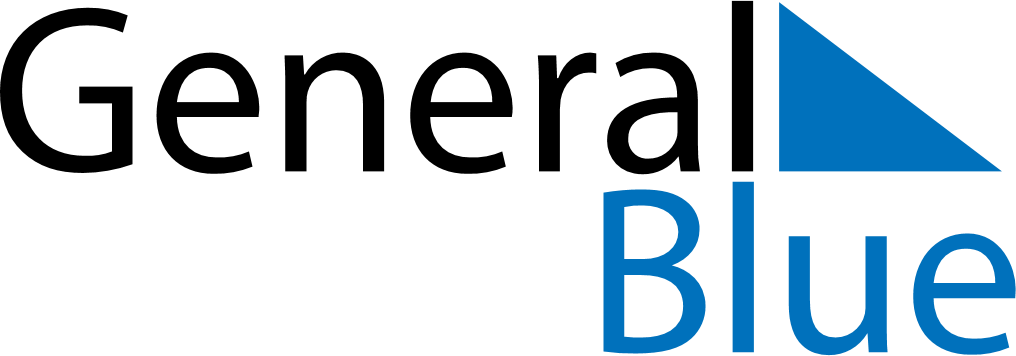 January 2019January 2019January 2019BotswanaBotswanaSUNMONTUEWEDTHUFRISAT12345New Year’s DayNew Year’s Holiday678910111213141516171819202122232425262728293031